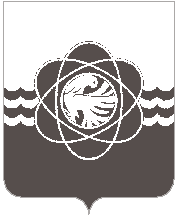 60 сессии пятого созываот 23.10.2023 № 372В соответствии со статьей 26 Устава муниципального образования «город Десногорск» Смоленской области, руководствуясь пунктом 2.3 Положения о порядке владения, пользования и распоряжения муниципальным имуществом муниципального образования «город Десногорск» Смоленской области, утвержденного решением Десногорского городского Совета от 24.04.2012 № 620, рассмотрев обращение Администрации муниципального образования  «город Десногорск» Смоленской области от 29.09.2023 № 9905, учитывая рекомендации постоянной депутатской комиссии планово-бюджетной, по налогам, финансам и инвестиционной деятельности, Десногорский городской Совет                                                              Р Е Ш И Л:1. Принять от ГБУК «Смоленская областная универсальная научная библиотека                           им. А.Т. Твардовского» в собственность муниципального образования «город Десногорск» Смоленской области безвозмездно объектов движимого имущества (энциклопедии): 2. Настоящее решение опубликовать в газете «Десна».О принятии безвозмездно в собственность муниципального образования «город Десногорск» Смоленской области объектов движимого имущества  (энциклопедии)№ п/пНаименование имуществаТомКоличество, шт. Балансовая стоимость, руб. 1Православная энциклопедия6011000,002Православная энциклопедия6111000,003Православная энциклопедия6211000,004Православная энциклопедия6311000,00Итого44000,00Исполняющий полномочия Председателя Десногорского городского Совета                                                 Е.П. ЛеднёваГлава      муниципального     образования «город Десногорск» Смоленской области                                            А.А. Терлецкий